Appendix S1. Genes and their corresponding proteins for PeriodontitisAppendix S2. Genes and their corresponding proteins for stroke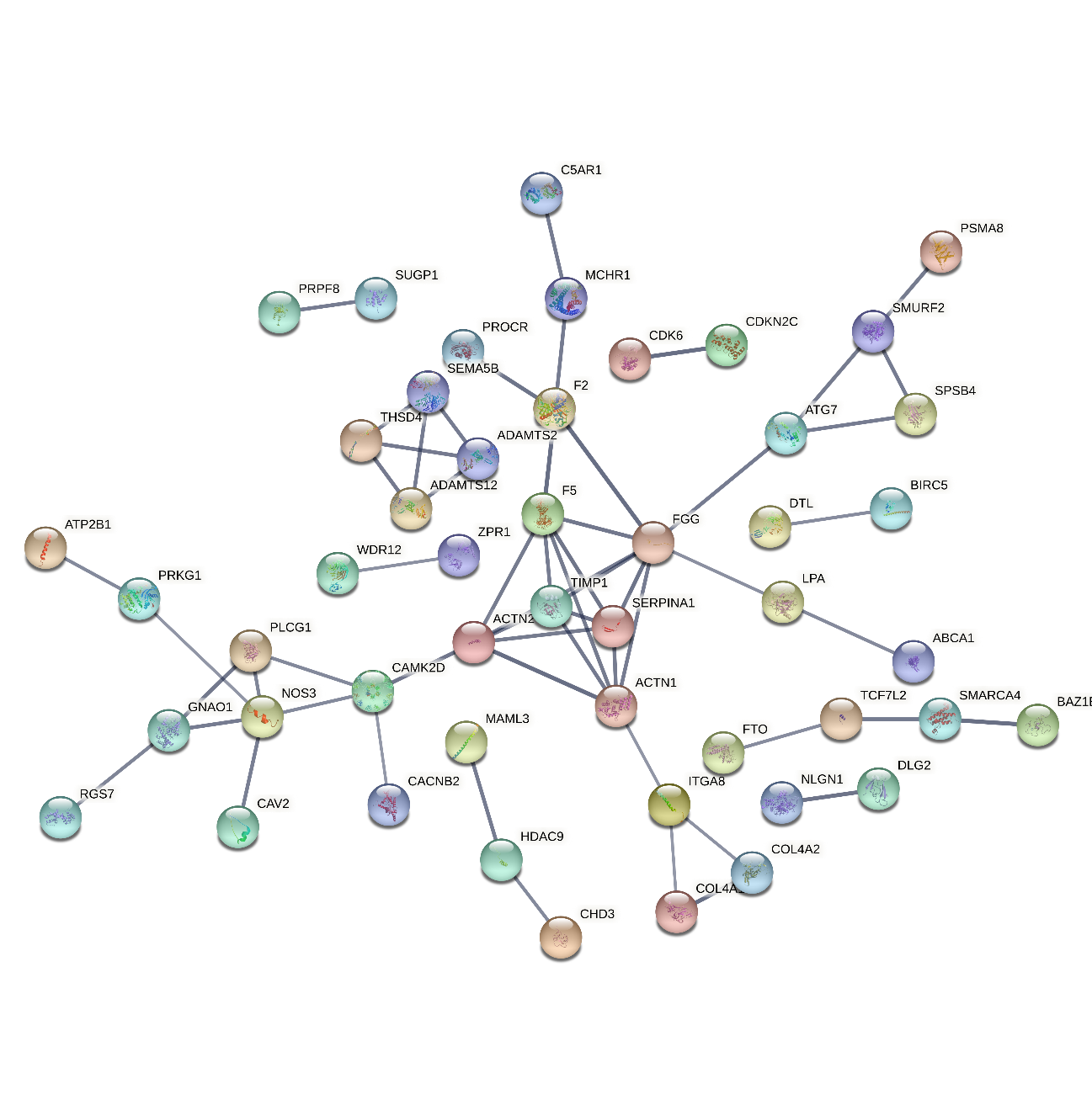 Appendix S3. PPI Network with confidence cut-off of 0.7.number of nodes:	148number of edges:	58average node degree:	0.784avg. local clustering coefficient:	0.243	expected number of edges:	41PPI enrichment p-value:	0.00751Appendix S4. Reactome pathways analysis resultsMapped geneReported traitGLT6D1PeriodontitisAL360006.1, KCNK1Periodontal microbiotaPKN2-AS1Periodontal microbiotaCLIC5, RUNX2Periodontal microbiotaY_RNA, AC064802.1Periodontal microbiotaCAMTA1Periodontal microbiotaAF111167.2, LINC01220Periodontal microbiotaTENM2Periodontal microbiotaGRID1Periodontal microbiotaAL360006.1, KCNK1Periodontal microbiotaAC016751.2, EXTL2P1Periodontal microbiotaDAB2IP, AL596244.1Periodontal microbiotaY_RNA, NAMPTP1Periodontal microbiotaFAM166C, OTOFPeriodontal microbiotaFBXO38Periodontal microbiotaUHRF2Periodontal microbiotaTBC1D1Periodontal microbiotaAC003044.1PeriodontitisAL136967.2, FOXP4-AS1PeriodontitisADGRE1PeriodontitisTTC6Periodontitis (CDC/AAP)GPN1Periodontitis (CDC/AAP)HLA-DOAPeriodontitis (CDC/AAP)ITGA8Periodontitis (CDC/AAP)ERGIC1Periodontitis (CDC/AAP)LRP1BPeriodontitis (CDC/AAP)PRB2, AC078950.1Periodontitis (CDC/AAP)C10orf91, AL451069.1Periodontitis (CDC/AAP)AL161449.2, Y_RNAPeriodontitis (CDC/AAP)CEP295NL, TIMP2Periodontitis (CDC/AAP)ACTN2Periodontitis (CDC/AAP)KDM4BPeriodontitis (CDC/AAP)LINC01828, AC007403.1Periodontitis (CDC/AAP)AC022239.2, LINC00208Periodontitis (CDC/AAP)AC015987.1Periodontitis (CDC/AAP)MFSD1Periodontitis (CDC/AAP)LINC01262, HSP90AA4PPeriodontitis (CDC/AAP)IGF2RPeriodontitis (CDC/AAP)WDR73, SCAND2PPeriodontitis (CDC/AAP)PARP15Periodontitis (CDC/AAP)RPL35AP19, AC068413.1Periodontitis (CDC/AAP)CSMD1Periodontitis (CDC/AAP)ETNK2Periodontitis (CDC/AAP)AC010468.1, AC010468.3Periodontitis (PAL4Q3)THSD4Periodontitis (PAL4Q3)ROBO2Periodontitis (PAL4Q3)LINC01748, LINC02778Periodontitis (PAL4Q3)DEFA10P, DEFA9PPeriodontitis (PAL4Q3)NKAIN3Periodontitis (PAL4Q3)PPIAP65, LINC01854Periodontitis (PAL4Q3)IGLV10-54Periodontitis (PAL4Q3)ROCK1P1Periodontitis (Mean PAL)AC055874.1Periodontitis (Mean PAL)SMURF2Periodontitis (Mean PAL)AC027229.1, RN7SL97PPeriodontitis (Mean PAL)AC015871.1, ST20-MTHFSPeriodontitis (Mean PAL)THSD4Periodontitis (Mean PAL)ZNF579Periodontitis (Mean PAL)ABCA1Periodontitis (Mean PAL)MIR8052, BAK1P2Periodontitis (Mean PAL)BCORL1, AL034405.1Periodontitis (Mean PAL)BIRC5Periodontitis (Mean PAL)AC063949.1, C12orf74Periodontitis (Mean PAL)ST20-AS1, AC015871.2Periodontitis (Mean PAL)CDH13, AC009063.2Periodontitis (Mean PAL)AC114324.2, LINC02062Periodontitis (Mean PAL)ICE2P2, NDUFA5P5Periodontitis (Mean PAL)AP001042.1Periodontitis (Mean PAL)AC093534.2, RPL35AP15Periodontitis (DPAL)DAOA-AS1, AL138954.1Periodontitis (DPAL)GRIK1Periodontitis (DPAL)AC093534.2, RPL35AP15Periodontitis (DPAL)NLGN1Periodontitis (DPAL)AC006059.2, CCDC13Periodontitis (DPAL)PWRN1, AC090983.2Periodontitis (DPAL)SUMF1Periodontitis (DPAL)LBPPeriodontitis (DPAL)LINC02022Periodontitis (DPAL)AC005208.1, KCNJ16Periodontitis (DPAL)SCN2APeriodontitis (DPAL)TGIF1Periodontitis (DPAL)NPAP1, AC090983.2, PWRN1Periodontitis (DPAL)ZFPM2Periodontitis (DPAL)PPIAP65, LINC01854Periodontitis (PAL4Q3)LINC00907Periodontitis (PAL4Q3)RBFOX1Periodontitis (PAL4Q3)LINC01933Periodontitis (PAL4Q3)HMGB1P5, AC092421.1Periodontitis (PAL4Q3)DEFA10P, DEFA9PPeriodontitis (PAL4Q3)LINC00907Periodontitis (PAL4Q3)THSD4Periodontitis (PAL4Q3)FAM135BPeriodontitis (PAL4Q3)AC010468.1, CAMK4Periodontitis (PAL4Q3)FAM126APeriodontitis (Mean PAL)NKAIN2Periodontitis (Mean PAL)PSMA8Periodontitis (Mean PAL)ERC2Periodontitis (Mean PAL)MIR8052, BAK1P2Periodontitis (Mean PAL)ACTN1Periodontitis (Mean PAL)DKK1, RPL31P44Periodontitis (Mean PAL)AL591501.1Periodontitis (Mean PAL)FIZ1Periodontitis (Mean PAL)HMX3, ACADSBPeriodontitis (Mean PAL)HS6ST2Periodontitis (Mean PAL)LINC01278Periodontitis (Mean PAL)AC090666.1, LINC01919Periodontitis (Mean PAL)NKAIN2Periodontitis (Mean PAL)HNRNPA1P58, NRSN1Periodontitis (Mean PAL)AC123023.1, LINC01811Periodontitis (Mean PAL)GDF15Periodontitis (Mean PAL)NPM1P2Periodontitis (Mean PAL)AC063965.1, PTENPeriodontitis (Mean PAL)PTPRTPeriodontitis (Mean PAL)CSMD1Periodontitis (CDC/AAP)RGMA, AC108457.1Periodontitis (CDC/AAP)AC022239.2, LINC00208Periodontitis (CDC/AAP)AC022239.2, LINC00208Periodontitis (CDC/AAP)KDM4BPeriodontitis (CDC/AAP)AC090365.1, CDH2Periodontal disease-related phenotype (Socransky)FHOD3Periodontal disease-related phenotype (Socransky)LINC02855, HAS2-AS1Periodontal disease-related phenotype (Socransky)HSP90AB2P, U6Periodontal disease-related phenotype (Socransky)GVINP1Periodontal disease-related phenotype (Socransky)AL356124.1Periodontal disease-related phenotype (Socransky)HSP90AB2P, U6Periodontal disease-related phenotype (Socransky)OSBPL10Periodontal disease-related phenotype (Socransky)AL355838.1Periodontal disease-related phenotype (Socransky)CDKL1Periodontal disease-related phenotype (Socransky)CRACR2AChronic periodontitis (localised)KCNQ5PeriodontitisGPR141, EPDR1PeriodontitisC5AR1Chronic periodontitisDLG2Chronic periodontitisSIGLEC5, AC018755.2PeriodontitisAP000959.1, MAPK6P2PeriodontitisRNU6-675P, TEX51PeriodontitisMIR297, LYPLA1P2PeriodontitisAL109933.3PeriodontitisLINC01239, AL391117.1PeriodontitisAL354916.1, CUX2P1PeriodontitisNUDT5PeriodontitisAC004241.1PeriodontitisHUNKPeriodontitisMapped geneReported traitZFHX3Cardioembolic stroke (CCSp classification)GNAO1Cardioembolic stroke (CCSp classification)LINC01438, PITX2Cardioembolic stroke (CCSp classification)ZFHX3Cardioembolic stroke (TOAST classification)LINC01438, PITX2Cardioembolic stroke (TOAST classification)ZFHX3Cardioembolic stroke (CCS and TOAST classification)PHF20Cardioembolic stroke (CCS and TOAST classification)LINC01438, PITX2Cardioembolic stroke (CCS and TOAST classification)ZFHX3Cardioembolic stroke (CCS or TOAST classification)LINC01438, PITX2Cardioembolic stroke (CCS or TOAST classification)ZFHX3Cardioembolic stroke (CCSc classification)AC010230.1, AC094104.2Cardioembolic stroke (CCSc classification)TTBK1, SLC22A7Cardioembolic stroke (CCSc classification)LINC01438, PITX2Cardioembolic stroke (CCSc classification)ATG7Small vessel strokeATG7Small vessel strokeKNG1, AC068631.1Small vessel strokeFAT4, ANKRD50Small vessel strokeLINC02487, AL009178.1Small vessel strokeATP6V1C1, MTND1P5Small vessel strokeDIO2-AS1Small vessel strokeSH2B3, ATXN2Small vessel stroke (CCSp classification)BRAP, ATXN2-ASSmall vessel stroke (CCSp classification)CAMK2DSmall vessel stroke (CCS and TOAST classification)SH2B3, ATXN2Small vessel stroke (CCS or TOAST classification)HDAC9, TWIST1Large artery stroke (CCSp classification)jAL049825.1, LINC01765Large artery stroke (CCSp classification)jHDAC9, TWIST1Large artery stroke (TOAST classification)LINC01492Large artery stroke (TOAST classification)HDAC9, TWIST1Large artery stroke (CCS and TOAST classification)AL049825.1, LINC01765Large artery stroke (CCS and TOAST classification)HDAC9, TWIST1Large artery stroke (CCS or TOAST classification)AL049825.1, LINC01765Large artery stroke (CCS or TOAST classification)AL109838.1, BTBD33-month functional outcome in lacunar ischaemic stroke (modified Rankin score)AL133240.1, CPSF23-month functional outcome in lacunar ischaemic stroke (modified Rankin score)SERPINA1Large artery strokeHDAC9Large artery strokeACP1Large artery strokeAC007318.2, AC007318.3Large artery strokeSH3YL1Large artery strokeDTLLarge artery strokeMCHR1Large artery strokeCARD9Large artery strokeADAMTS2Stroke (pediatric)ADAMTS12Stroke (pediatric)TRIM29Stroke (pediatric)TRIM29Stroke (pediatric)PITX2, LINC01438Stroke (ischemic)IMPA2StrokeLINC00458, LINC00558StrokeCRYBG1StrokeRPL36AP26, AC006041.2StrokePTPRGStrokeSPINK2StrokeTGFBIStrokeAL356094.2, AL356094.1StrokeLINC00709, AC044784.1StrokeWDFY4StrokeMICAL2StrokeALDH1A2StrokeCHD3StrokeAP001347.1StrokeCLDN17, AF096876.1StrokeAL606519.1StrokeRNU6-1180P, IL1RNStrokePTPRGStrokeLINC01411, SUMO2P6StrokeAC016573.1StrokeAL356094.2, AL356094.1StrokeHDAC9StrokeLINC00709, AC044784.1StrokeWDFY4StrokeMIR100HGStrokeAC018659.2, RMSTStrokeAL356807.1, MTND4P33StrokeAL356807.1StrokeALDH1A2StrokeAP001347.1StrokeCLDN17, AF096876.1StrokeNOS3StrokeCOL4A1StrokeAP001407.1, DYRK1AStrokeLINC02455, NINJ2-AS1StrokeLINC02455, NINJ2-AS1StrokeLINC02455, NINJ2-AS1StrokeLINC02455, NINJ2-AS1StrokeAC244502.1Cardiovascular death, myocardial infarction or stroke in response to clopidogrel treatmentRNU6-144P, ZYXP1Cardiovascular death, myocardial infarction or stroke in response to clopidogrel treatmentPRKG1Cardiovascular death, myocardial infarction or stroke in response to clopidogrel treatmentWFDC1Cardiovascular death, myocardial infarction or stroke in response to clopidogrel treatmentLHFPL2Cardiovascular death, myocardial infarction or stroke in response to clopidogrel treatmentMICAL2Cardiovascular death, myocardial infarction or stroke in response to clopidogrel treatmentHDAC9StrokeHDAC9, TWIST1Stroke (ischemic)HDAC9, TWIST1Stroke (ischemic)LINC01438Stroke (ischemic)LINC01438Stroke (ischemic)ZFHX3Stroke (ischemic)SPSB4Stroke (ischemic)ASB3Stroke (ischemic)AC002996.1, ALDH2Stroke (ischemic)BSX, AP003040.1Age-related diseases and mortalityAC125807.2, AC125807.1Age-related diseases and mortalityGRHL1Age-related diseases and mortalityAC079248.1, RNU7-2PAge-related diseases and mortalityITPK1Age-related diseases and mortalitySEMA5BAge-related diseases and mortalityZFHX3Age-related diseases and mortalityDNAH2Age-related diseases and mortalityAC003986.1, AC007091.1Age-related diseases and mortalityAKR1B1P6, THEMIS3PAge-related diseases and mortalityCDKN2B-AS1Age-related diseases and mortalityTMPRSS2, MX1Age-related diseases and mortalityANKRD26, FAM238CAge-related diseases and mortalityTCF7L2Age-related diseases and mortalityFADS1, FADS2Age-related diseases, mortality and associated endophenotypesZPR1Age-related diseases, mortality and associated endophenotypesSIK3Age-related diseases, mortality and associated endophenotypesBSX, AP003040.1Age-related diseases, mortality and associated endophenotypesAC125807.2, AC125807.1Age-related diseases, mortality and associated endophenotypesATP2B1Age-related diseases, mortality and associated endophenotypesZCCHC8Age-related diseases, mortality and associated endophenotypesITPK1Age-related diseases, mortality and associated endophenotypesALDH1A2, LIPC, LIPC-AS1Age-related diseases, mortality and associated endophenotypesFTOAge-related diseases, mortality and associated endophenotypesHERPUD1, CETPAge-related diseases, mortality and associated endophenotypesZFHX3Age-related diseases, mortality and associated endophenotypesAKR1B1P6, THEMIS3PAge-related diseases, mortality and associated endophenotypesSUGP1Age-related diseases, mortality and associated endophenotypesAPOC1, APOC1P1Age-related diseases, mortality and associated endophenotypesAC243964.2, BCL3Age-related diseases, mortality and associated endophenotypesCELSR2Age-related diseases, mortality and associated endophenotypesGRHL1Age-related diseases, mortality and associated endophenotypesAC010872.2, APOBAge-related diseases, mortality and associated endophenotypesTDRD15, AC067959.1Age-related diseases, mortality and associated endophenotypesSLC30A3Age-related diseases, mortality and associated endophenotypesNRBP1, PPM1GAge-related diseases, mortality and associated endophenotypesGCKRAge-related diseases, mortality and associated endophenotypesAC079248.1, RNU7-2PAge-related diseases, mortality and associated endophenotypesABCA12Age-related diseases, mortality and associated endophenotypesSEMA5BAge-related diseases, mortality and associated endophenotypesSLC39A8Age-related diseases, mortality and associated endophenotypesMIR297, LINC01438Age-related diseases, mortality and associated endophenotypesMAML3Age-related diseases, mortality and associated endophenotypesAC008897.2Age-related diseases, mortality and associated endophenotypesCERT1Age-related diseases, mortality and associated endophenotypesPOLKAge-related diseases, mortality and associated endophenotypesPOC5Age-related diseases, mortality and associated endophenotypesAC003986.1, AC007091.1Age-related diseases, mortality and associated endophenotypesBAZ1BAge-related diseases, mortality and associated endophenotypesVPS37D, MLXIPLAge-related diseases, mortality and associated endophenotypesAC100802.1, LPLAge-related diseases, mortality and associated endophenotypesAC091114.1, TRIB1Age-related diseases, mortality and associated endophenotypesCDKN2B-AS1Age-related diseases, mortality and associated endophenotypesPLCG1Age-related diseases, mortality and associated endophenotypesADI1P1, ZHX3Age-related diseases, mortality and associated endophenotypesTMPRSS2, MX1Age-related diseases, mortality and associated endophenotypesANKRD26, FAM238CAge-related diseases, mortality and associated endophenotypesTCF7L2Age-related diseases, mortality and associated endophenotypesLINC01394, AL034346.1StrokeMRPL58, RNU6-362PAlzheimer's disease or small vessel strokeFGA, FGBStrokePDE3AStrokeCDKN2B-AS1StrokeSMARCA4StrokeCASZ1StrokeCOL4A1StrokeLRCH1StrokePMF1-BGLAP, PMF1StrokeAC010255.3StrokeWNT2BStrokeAC092720.1, AC092720.3StrokeZFHX3StrokeLINC01438, PITX2StrokeTTBK1, SLC22A7StrokeBOLA3P1, RNU7-159PStrokeHDAC9, TWIST1StrokeILF3StrokeSH3PXD2A, AL133355.1StrokeSH2B3, ATXN2StrokeAC017007.5, ANK2StrokeLINC02828StrokeCDK6StrokeLINC01394, AL034346.1StrokeABO, AL772161.2StrokeFGA, FGBStrokePMF1-BGLAP, PMF1StrokePRPF8StrokeAC010255.3StrokeWNT2BStrokeRN7SL568P, CNOT6LP1StrokeAC092720.1, AC092720.3StrokeKCNK3StrokeZFHX3StrokeLINC01438, PITX2StrokeTTBK1, SLC22A7StrokeBOLA3P1, RNU7-159PStrokeHDAC9, TWIST1StrokeILF3StrokeSH3PXD2A, AL133355.1StrokeTSPOAP1-AS1, AC004687.2, RNF43StrokeSH2B3, ATXN2StrokeRPS10P21, AL139003.1StrokeAC017007.5, ANK2StrokeAC078880.1, AC008125.1StrokeCDK6StrokeRN7SL363P, FURINStrokeLINC01394, AL034346.1StrokeHTRA1StrokeABO, AL772161.2StrokePTPRFStrokeHDAC9, TWIST1Large artery strokeCWF19L2, ALKBH8Large artery strokeLINC02113, GUSBP8Large artery strokeTTLL5Large artery strokeCDKN2B-AS1Large artery strokeAL136140.2, AL133334.1Large artery strokeTMEM63C, AC007375.2, ZDHHC22Large artery strokeRPL21P111, OBI1Large artery strokeTMEM163Large artery strokeCACNB2Small vessel strokeAC092720.1, AC092720.3Small vessel strokeCDKN2B-AS1Coronary artery disease or large artery strokeLPACoronary artery disease or large artery strokeHDAC9, TWIST1Coronary artery disease or large artery strokeSMARCA4Coronary artery disease or large artery strokePHACTR1Coronary artery disease or large artery strokeATXN2-AS, BRAPCoronary artery disease or large artery strokePSRC1, CELSR2Coronary artery disease or large artery strokeTCF21Coronary artery disease or large artery strokeEDNRA, PRMT5P1Coronary artery disease or large artery strokePLPP3, AC119674.2Coronary artery disease or large artery strokeWDR12Coronary artery disease or large artery strokeAC020558.5, SMCR2Coronary artery disease or large artery strokeZC3HC1, AC073320.2Coronary artery disease or large artery strokeZPR1Coronary artery disease or large artery strokeCNNM2Coronary artery disease or large artery strokeAC022748.2, CHRNB4Coronary artery disease or large artery strokeABO, AL772161.2Coronary artery disease or large artery strokeAC022335.1, SLCO1B1Ischemic stroke (large artery atherosclerosis)FAF1Ischemic stroke (large artery atherosclerosis)CDKN2CIschemic stroke (large artery atherosclerosis)HDAC9Large artery strokeTOM1L1Large artery strokeAC113386.1Large artery strokeLINC02488, AC018754.1Large artery strokeRGS9, LINC02563Large artery strokePARK7Ischemic strokeSHISA6Ischemic strokeNAA25Ischemic strokeLINC01438, PITX2Ischemic strokeAL034417.3Ischemic strokeSPSB4Ischemic strokePHACTR1Coronary artery disease or ischemic strokeZC3HC1, AC073320.2Coronary artery disease or ischemic strokeABO, AL772161.2Coronary artery disease or ischemic strokeAC022748.3, AC022748.2Coronary artery disease or ischemic strokePSRC1, CELSR2Coronary artery disease or ischemic strokeSMCR2, AC020558.5Coronary artery disease or ischemic strokeWDR12Coronary artery disease or ischemic strokeTCF21Coronary artery disease or ischemic strokePLPP3, AC119674.2Coronary artery disease or ischemic strokeLINC01626, AL035467.2Coronary artery disease or ischemic strokeCDKN2B-AS1Coronary artery disease or ischemic strokeATXN2-AS, BRAPCoronary artery disease or ischemic strokeLPACoronary artery disease or ischemic strokeSMARCA4Coronary artery disease or ischemic strokeKNG1, AC068631.1ThrombosisF2ThrombosisLRAT, FGGThrombosisF5ThrombosisFUNDC2ThrombosisSLC44A2ThrombosisPROCRThrombosisCOX7A2LThrombosisTSPAN15ThrombosisAL357518.2, AL357518.1ThrombosisGAPDHP50, ICE2P2ThrombosisABOThrombosisF11-AS1ThrombosisAL136140.2, AL133334.1Stroke (ischemic)LINC01765, AL049825.1Ischemic stroke (large artery atherosclerosis)HDAC9Ischemic stroke (large artery atherosclerosis)F11-AS1Ischemic stroke (cardioembolic)CAV2Ischemic stroke (cardioembolic)ABO, AL772161.2Ischemic stroke (cardioembolic)AL023495.1Ischemic stroke (cardioembolic)BNIP1, RPL7AP33Ischemic stroke (cardioembolic)NEURL1Ischemic stroke (cardioembolic)HK1Ischemic stroke (cardioembolic)ZFHX3Ischemic stroke (cardioembolic)LINC01438, PITX2Ischemic stroke (cardioembolic)AC011029.1, HNF4GIschemic stroke (cardioembolic)ZFHX3Ischemic stroke (cardioembolic)LINC01438, PITX2Ischemic stroke (cardioembolic)RGS7Ischemic stroke (cardioembolic)ABO, AL772161.2Ischemic stroke (cardioembolic)BNIP1, RPL7AP33Ischemic stroke (cardioembolic)NBEAL1Ischemic stroke (small-vessel)CAMK2DIschemic stroke (small-vessel)COL4A2Ischemic stroke (small-vessel)CASZ1Ischemic stroke (small-vessel)PMF1-BGLAP, PMF1Ischemic stroke (small-vessel)AC010255.3Ischemic stroke (small-vessel)SH3PXD2A, AL133355.1Ischemic stroke (small-vessel)SH2B3, ATXN2Ischemic stroke (small-vessel)AC092720.1, AC092720.3Ischemic stroke (small-vessel)LINC01394, AL034346.1Ischemic stroke (small-vessel)AC092720.1, AC092720.3Ischemic stroke (small-vessel)LINC01492Ischemic stroke (large artery atherosclerosis)AL049825.1, LINC01765Ischemic stroke (large artery atherosclerosis)AC093908.1, EDNRAIschemic stroke (large artery atherosclerosis)HDAC9, TWIST1Ischemic stroke (large artery atherosclerosis)MMP12, MMP3Ischemic stroke (large artery atherosclerosis)AC108751.2, AC108751.3Ischemic stroke (large artery atherosclerosis)LINC01492Ischemic stroke (large artery atherosclerosis)AL049825.1, LINC01765Ischemic stroke (large artery atherosclerosis)FARP1Ischemic stroke (large artery atherosclerosis)AC093908.1, EDNRAIschemic stroke (large artery atherosclerosis)HDAC9, TWIST1Ischemic stroke (large artery atherosclerosis)SH2B3, ATXN2Ischemic stroke (large artery atherosclerosis)AL109933.2Ischemic stroke (large artery atherosclerosis)MMP12, MMP3Ischemic stroke (large artery atherosclerosis)CDKN2B-AS1StrokeSMARCA4StrokeCASZ1StrokeLRCH1StrokePathwayDescriptionCount in NetworkStrengthFalse Discovery RateHSA-140875Common Pathway of Fibrin Clot Formation4 of 221.380.0211HSA-442729CREB phosphorylation through the activation of CaMKII3 of 181.340.0328HSA-442982Ras activation upon Ca2+ influx through NMDA receptor3 of 201.30.0384HSA-438066Unblocking of NMDA receptors, glutamate binding and activation3 of 201.30.0384HSA-5083635Defective B3GALTL causes Peters-plus syndrome (PpS)4 of 371.160.0262HSA-5173214O-glycosylation of TSR domain-containing proteins4 of 381.140.0262HSA-114608Platelet degranulation7 of 1250.870.0211HSA-76002Platelet activation, signaling and aggregation8 of 2560.620.0418HSA-109582Hemostasis15 of 6010.520.0211